République Algérienne Démocratique et PopulaireMinistère de l’Enseignement Supérieur et de la Recherche Scientifique Direction Générale de la Recherche Scientifique et du Développement Technologique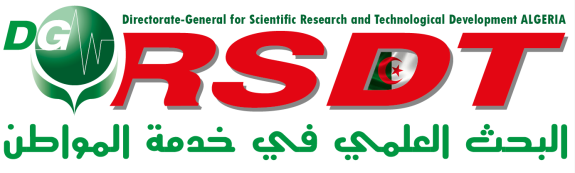 fiche de la prestation de service offerte par le laboratoire de recherche fiche à envoyer avant le 30 mai 2018 à la boite email : event.dgrsdt@mesrs.dz. intitule de la prestation (Times New Roman, Taille 14, Maximum 10 mots)photo (2 photos maximum, qualité minimum 4 Mo, format JPEG, PNG, …)descriptif du service à fournir et caractéristique(Times New Roman, Taille 12, Maximum 250 mots)application et utilisateurs potentiels(Times New Roman, Taille 12, Maximum 100 mots)contact(Nom de l’établissement, nom du laboratoire, Mobile, Email du point focal)